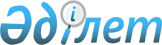 О внесении изменений и дополнений в постановление Правления Национального Банка Республики Казахстан от 30 июля 2018 года № 167 "Об утверждении Правил проведения Национальным Банком Республики Казахстан аукционов в рамках реализации денежно-кредитной политики"Постановление Правления Национального Банка Республики Казахстан от 31 декабря 2019 года № 270. Зарегистрировано в Министерстве юстиции Республики Казахстан 8 января 2020 года № 19844
      Примечание ИЗПИ!
Настоящее постановление вводится в действие с 1 января 2020 года.
      В соответствии с Законом Республики Казахстан от 30 марта 1995 года "О Национальном Банке Республики Казахстан" в целях совершенствования порядка проведения Национальным Банком Республики Казахстан аукционов в рамках реализации денежно-кредитной политики Правление Национального Банка Республики Казахстан ПОСТАНОВЛЯЕТ:
      1. Внести в постановление Правления Национального Банка Республики Казахстан от 30 июля 2018 года № 167 "Об утверждении Правил проведения Национальным Банком Республики Казахстан аукционов в рамках реализации денежно-кредитной политики" (зарегистрировано в Реестре государственной регистрации нормативных правовых актов под № 17355, опубликовано 19 сентября 2018 года в информационно-правовой системе "Әділет") следующие изменения и дополнения:
      в Правилах проведения Национальным Банком Республики Казахстан аукционов в рамках реализации денежно-кредитной политики, утвержденных указанным постановлением:
      подпункт 3) пункта 4 изложить в следующей редакции:
      "3) с контрпартнером для участия в депозитном аукционе соглашение о приеме депозитов (банковских вкладов) и об открытии и ведении сберегательного счета (далее – Соглашение о приеме депозитов).";
      пункт 7 изложить в следующей редакции:
      "7. Для заключения Соглашения о приеме депозитов в рамках участия в депозитном аукционе потенциальный контрпартнер, являющийся резидентом Республики Казахстан, представляет в Национальный Банк следующие документы:
      1) ходатайство на имя руководства Национального Банка на заключение Соглашения о приеме депозитов;
      2) список уполномоченных на совершение сделок по размещению депозитов (банковских вкладов) в рамках депозитного аукциона работников контрпартнера, утвержденный контрпартнером;
      3) устав либо его нотариально засвидетельствованную копию, а в случае если контрпартнер осуществляет свою деятельность на основании типового устава – документ, подтверждающий факт осуществления деятельности на основании типового устава;
      4) нотариально удостоверенный документ с образцами подписей работников контрпартнера, уполномоченных на подписание паспорта сделки.
      Для заключения Соглашения о приеме депозитов в рамках участия в депозитном аукционе потенциальный контрпартнер, являющийся нерезидентом Республики Казахстан, представляет в Национальный Банк следующие документы:
      1) ходатайство на имя руководства Национального Банка на заключение Соглашения о приеме депозитов;
      2) нотариально удостоверенную копию учредительных документов (за исключением национальных (центральных) банков иностранных государств);
      3) нотариально засвидетельствованную копию лицензии на проведение банковских операций, выданной уполномоченным органом страны нерезидента (за исключением национальных (центральных) банков иностранных государств);
      4) копию (копии) документа (документов), удостоверяющего (удостоверяющих) личность лица (лиц), уполномоченного (уполномоченных) подписывать платежные документы при совершении операций, в соответствии с документом с образцами подписей;
      5) при наличии, копию документа, подтверждающего регистрацию нерезидента Республики Казахстан в качестве налогоплательщика в Республике Казахстан;
      6) консолидированную финансовую отчетность за последние три года.
      В случае наличия у контрпартнера Договора присоединения к заключению сделок с финансовыми инструментами, заключенного между Национальным Банком и контрпартнером, допускается заключение Соглашения о приеме депозитов без повторного представления в Национальный Банк контрпартнером документов, предусмотренных настоящим пунктом.";
      дополнить пунктом 7-1 следующего содержания:
      "7-1.Национальный Банк рассматривает документы, представленные потенциальным контрпартнером в соответствии с пунктом 7 Правил, и в случае соответствия представленных документов пункту 7 Правил в срок не более десяти рабочих дней со дня их поступления в Национальный Банк, письменно сообщает о готовности заключить Соглашение о приеме депозитов или направляет отказ с указанием причин.";
      пункт 11 изложить в следующей редакции:
      "11. Соответствие участника аукциона требованиям, предусмотренным пунктом 8 Правил, определяется уполномоченным подразделением на основании информации, представленной:
      1) подразделением статистики финансового рынка Национального Банка – по подпункту 1) пункта 8 Правил;
      2) уполномоченным органом по регулированию, контролю и надзору финансового рынка и финансовых организаций – по подпункту 2) пункта 8 Правил;
      3) подразделением операционного учета Национального Банка – по подпункту 3) пункта 8 Правил.";
      пункт 43 изложить в следующей редакции:
      "43. Соответствие участника аукциона требованиям, предусмотренным пунктом 40 Правил, определяется уполномоченным подразделением на основании информации, представленной:
      1) подразделением статистики финансового рынка Национального Банка – по подпункту 1) пункта 40 Правил;
      2) уполномоченным органом по регулированию, контролю и надзору финансового рынка и финансовых организаций – по подпункту 2) пункта 40 Правил;
      3) подразделением операционного учета Национального Банка – по подпункту 3) пункта 40 Правил.";
      пункт 75 изложить в следующей редакции:
      "75. Центральный депозитарий присваивает международный идентификационный номер (код ISIN) каждому выпуску краткосрочных нот Национального Банка.";
      пункт 137 изложить в следующей редакции:
      "137. Объектом депозитного аукциона является процентная ставка.
      Сумма вознаграждения по депозитному аукциону начисляется по простому методу начисления (начисление вознаграждения осуществляется с первого дня привлечения депозита), за расчетную базу условно принимается фактическое количество дней нахождения денег на депозите (банковском вкладе) и 360 (триста шестьдесят) дней в году.".
      2. Департаменту монетарных операций в установленном законодательством Республики Казахстан порядке обеспечить:
      1) совместно с Юридическим департаментом государственную регистрацию настоящего постановления в Министерстве юстиции Республики Казахстан;
      2) размещение настоящего постановления на официальном интернет-ресурсе Национального Банка Республики Казахстан после его официального опубликования;
      3) в течение десяти рабочих дней после государственной регистрации настоящего постановления представление в Юридический департамент сведений об исполнении мероприятий, предусмотренных подпунктом 2) настоящего пункта и пунктом 3 настоящего постановления.
      3. Департаменту внешних коммуникаций – пресс-службе Национального Банка обеспечить в течение десяти календарных дней после государственной регистрации настоящего постановления направление его копии на официальное опубликование в периодические печатные издания.
      4. Контроль за исполнением настоящего постановления возложить на заместителя Председателя Национального Банка Республики Казахстан Биртанова Е.А.
      5. Настоящее постановление вводится в действие с 1 января 2020 года и подлежит официальному опубликованию.
					© 2012. РГП на ПХВ «Институт законодательства и правовой информации Республики Казахстан» Министерства юстиции Республики Казахстан
				
      Председатель
 Национального Банка 

Е. Досаев
